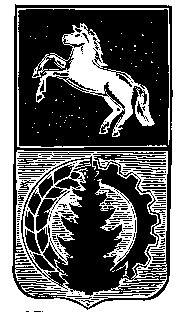 КОНТРОЛЬНО–СЧЁТНЫЙ ОРГАНДУМЫ  АСИНОВСКОГО  РАЙОНАРАСПОРЯЖЕНИЕот     15.05.2015                                                                                                              №   18Об утверждении Стандарта проведения экспертизы проекта бюджета на очереднойфинансовый год и плановый периодВ соответствии с Федеральным законом от 07.02.2011 № 6-ФЗ «Об общих принципах организации и деятельности контрольно-счетных органов субъектов Российской Федерации и муниципальных образований», общими требованиями к стандартам внешнего государственного и муниципального финансового контроля для проведения контрольных и экспертно-аналитических мероприятий, утвержденными Коллегией Счетной палаты Российской Федерации  (протокол от 17.10.2014  № 47К (993)):Утвердить Стандарт проведения экспертизы проекта бюджета на очередной финансовый год и плановый период согласно Приложению.Разместить настоящее распоряжение на официальном сайте Муниципального образования «Асиновский район».Настоящее распоряжение вступает в силу с момента подписания. Контроль за исполнением настоящего распоряжения оставляю за собой.Председатель Контрольно-счётного органаДумы Асиновского района                                                                                Г.И. Никонова ПриложениеК распоряжениюКонтрольно-счётного органаДумы Асиновского районаот __15.05.2015 _ № __18_Стандарт проведения экспертизы проекта бюджета на очередной финансовый год и плановый периодОбщие положения1.1. Стандарт внешнего финансового контроля «Экспертиза проекта бюджета на очередной финансовый год и плановый период» (далее – Стандарт) подготовлен на основании статьи 157 Бюджетного кодекса Российской Федерации, части 1 статьи 17.1 Федерального закона от 06.10.2003 № 131-ФЗ «Об общих принципах организации местного самоуправления в Российской Федерации», части 2 статьи 9 и статьи 11 Федерального закона от 07.02.2011 № 6-ФЗ «Об общих принципах организации и деятельности контрольно-счетных органов субъектов Российской Федерации и муниципальных образований».1.2. Настоящий стандарт подготовлен в соответствии с Общими требованиями к стандартам внешнего государственного и муниципального контроля для проведения контрольных и экспертно-аналитических мероприятий контрольно-счетными органами субъектов Российской Федерации и муниципальных образований, утвержденными Коллегией Счетной палаты РФ, протокол от 17.10.2014 N 47К (993).1.3.	Стандарт предназначен для использования сотрудниками Контрольно-счетного органа Думы Асиновского района (далее – Контрольно-счетный орган, КСО) при организации предварительного контроля формирования проекта бюджета Асиновского района на очередной финансовый год и плановый период, проведения экспертизы проекта и подготовки соответствующего заключения.	1.4. При осуществлении экспертно-аналитического мероприятия сотрудники КСО руководствуются:- Бюджетным Кодексом Российской Федерации;		- Федеральным законом от 07.02.2011 № 6-ФЗ «Об общих принципах организации и деятельности контрольно-счетных органов субъектов Российской Федерации и муниципальных образований»;- Положением о Контрольно-счетном органе Думы Асиновского района;- Положением о бюджетном процессе Асиновского района, утвержденным решением Думы Асиновского района от 23.11.2007 N 214;- Федеральными законами, нормативными правовыми актов в зависимости от специфики объекта проверки и рассматриваемых вопросов;- Методическими рекомендациями, разработанными в развитие Стандарта.	1.5. Целью Стандарта является установление единых принципов, правил и процедур проведения предварительного контроля формирования проекта бюджета на очередной финансовый год и на плановый период.1.6. Задачи Стандарта: - определение основных принципов и этапов проведения предварительного контроля формирования проекта бюджета Асиновского района на очередной финансовый год и на плановый период;- установление требований к содержанию комплекса экспертно-аналитических мероприятий и проверок обоснованности формирования проекта бюджета на очередной финансовый год и на плановый период;- определение структуры, содержания и основных требований к заключению Контрольно-счетного органа на проект решения Думы Асиновского района о бюджете Асиновского района на очередной финансовый год и на плановый период.1.7. Основные термины и понятия:анализ – базовый метод научного познания, состоящий в разложении целого на составные части, рассмотрение отдельных сторон, свойств, составных частей предмета;бюджет Асиновского района – совокупность доходов и расходов на определенный срок, форма образования и расходования денежных средств, предназначенных для финансового обеспечения задач и функций местного самоуправления;обоснование бюджетных ассигнований (ОБАС) – специальный документ, сформированный в соответствии с Порядком планирования и обоснования бюджетных ассигнований, утвержденным соответствующим приказом Управления финансов Администрации Асиновского района, на основе прогнозируемых объемов предоставления муниципальных услуг и установленных нормативов финансовых затрат на их предоставление;бюджетные полномочия – права и обязанности участников бюджетного процесса;достоверность бюджета – надежность показателей прогноза социально-экономического развития муниципального образования и реалистичность расчета доходов и расходов бюджета;прогноз – программа прогностического характера, основу которой составляют обоснованные заключения о предстоящем развитии и исходе экономических процессов;экспертиза проекта бюджета – специальное исследование проекта бюджета и прилагаемых к нему документов, направленное на определение его доходных и расходных статей, размеров внутреннего и внешнего долга, дефицита бюджета, а также на предмет соответствия требованиям бюджетного законодательства РФ;эффективность – один из принципов бюджетной системы, означающий, что при составлении бюджетов участники бюджетного процесса должны исходить из необходимости достижения заданных результатов с использованием наименьшего объема средств и (или) достижения наилучшего результата с использованием определенного бюджетом объема средств.Основы осуществления предварительного контроля проекта бюджета 2.1. Предварительный контроль формирования проекта бюджета Асиновского района на очередной финансовый год и на плановый период состоит из комплекса экспертно-аналитических мероприятий, направленных на осуществление анализа обоснованности показателей проекта бюджета на очередной финансовый год и плановый период, наличия и состояния нормативной методической базы его формирования и подготовки заключения Контрольно-счетного органа на проект решения Думы Асиновского района о бюджете Асиновского района на очередной финансовый год и на плановый период.2.2. Целью предварительного контроля формирования проекта бюджета на очередной финансовый год и на плановый период является определение достоверности и обоснованности показателей формирования проекта решения о бюджете на очередной финансовый год и на плановый период.2.3. Задачами предварительного контроля формирования проекта бюджета на очередной финансовый год и на плановый период являются:- определение соответствия действующему законодательству, нормативно-правовым актам Муниципального образования «Асиновский район» проекта решения о бюджете на очередной финансовый год и на плановый период, а также документов и материалов, представляемых одновременно с ним в представительный орган власти;- определение обоснованности, целесообразности и достоверности показателей, содержащихся в проекте решения о бюджете на очередной финансовый год и на плановый период, документах и материалах, представляемых одновременно с ним;- оценка эффективности проекта бюджета на очередной финансовый год и на плановый период как инструмента социально-экономической политики муниципалитета, его соответствия положениям послания Президента Российской Федерации Федеральному Собранию Российской Федерации, определяющих бюджетную политику, основным направлениям бюджетной политики и основным направлениям налоговой политики Асиновского района, прогнозу социально-экономического развития, бюджетному прогнозу на долгосрочный период;- оценка качества прогнозирования доходов бюджета, расходования бюджетных средств, инвестиционной и долговой политики, а также эффективности межбюджетных отношений.2.4. Предметом предварительного контроля формирования проекта бюджета являются проект решения Думы Асиновского района о бюджете Асиновского района на очередной финансовый год и на плановый период, документы и материалы, представляемые одновременно с ним в Думу Асиновского района, включая прогноз социально-экономического развития Асиновского района, муниципальные программы, а также документы, материалы и расчеты по формированию проекта бюджета и показателей прогноза социально-экономического развития Асиновского района. 2.5. При осуществлении предварительного контроля формирования бюджета на очередной финансовый год и на плановый период должно быть проверено и проанализировано соответствие проекта решения о бюджете на очередной финансовый год и на плановый период и документов, представляемых одновременно с ним в Думу Асиновского района, положениям Бюджетного кодекса РФ, в том числе:2.5.1. При оценке экономических показателей прогноза социально-экономического развития Асиновского района необходимо обратить внимание на соблюдение закрепленного Бюджетным кодексом РФ принципа достоверности бюджета, который означает надежность показателей прогноза социально-экономического развития Асиновского района, необходимую при уточнении параметров планового периода и добавлении параметров второго года планового периода, а также при прогнозировании доходов бюджета. 2.5.2.	Соблюдение принципов бюджетной системы Российской Федерации  контролируется в результате определения полноты отражения доходов, расходов и источников финансирования дефицитов бюджетов; определения сбалансированности бюджета; прозрачности; адресности и целевого характера бюджетных средств; подведомственности расходов бюджетов; единства кассы.2.5.3. Соблюдение принципа эффективности использования бюджетных средств анализируется при рассмотрении муниципальных программ и муниципальных заданий.2.5.4. При оценке и анализе доходов бюджета по возможности следует:- оценить доходы от использования имущества, находящегося в муниципальной собственности, и платных услуг, оказываемых казенными учреждениями, средства безвозмездных поступлений и иной приносящей доход деятельности при составлении, утверждении, исполнении бюджета и составлении отчетности о его исполнении включаются в состав доходов бюджета;- оценить наиболее вероятные объемы поступлений доходов по каждой подгруппе налоговых и неналоговых доходов при благоприятном и неблагоприятном развитии макроэкономической ситуации в муниципальном образовании;- проверить полноту, достоверность и актуальность данных, использовавшихся при прогнозировании объемов поступления по статьям и подстатьям налоговых доходов;- проанализировать обоснованность методик, применявшихся для прогнозирования объемов поступления по статьям и подстатьям неналоговых доходов;- проверить корректность вычислений, произведенных при прогнозировании неналоговых доходов;- проверить непротиворечивость данных о прогнозируемых объемах поступлений по подгруппам, статьям и подстатьям неналоговых доходов.2.5.5. При оценке и анализе расходов бюджета необходимо обратить внимание на:- обеспечение достоверности бюджета в части надежности показателей прогноза социально-экономического развития соответствующей территории и реалистичность расчета доходов и расходов бюджета;- соблюдение положений формирования расходов бюджетов, установленных Бюджетным кодексом РФ, согласно которым формирование расходов бюджетов бюджетной системы Российской Федерации осуществляется в соответствии с расходными обязательствами, обусловленными установленным законодательством Российской Федерации разграничением полномочий федеральных органов государственной власти, органов государственной власти субъектов Российской Федерации и органов местного самоуправления и исполнение которых должно происходить в очередном финансовом году и плановом периоде за счет средств соответствующих бюджетов; - соблюдение правил формирования планового реестра расходных обязательств;- обеспеченность финансирования расходных обязательств, закрепленных в плановом реестре расходных обязательств Асиновского района;- сроки  предоставления обоснований бюджетных ассигнований на очередной финансовый год и на плановый период; охвата в обоснованиях бюджетных ассигнований показателями непосредственных результатов (пояснительными записками) сумм ассигнований, доведенных Управлением финансов Администрации Асиновского района, в качестве предельных объемов; - анализ субсидий и расчетно-нормативных расходов, направляемых на финансовое обеспечение муниципальных заданий по оказанию услуг муниципальными бюджетными и автономными учреждениями;- иные вопросы.2.5.6. При оценке и анализе межбюджетных отношений обратить внимание на соблюдение условий предоставления межбюджетных трансфертов из федерального и областного бюджетов.2.5.7. При оценке и анализе источников финансирования дефицита бюджета, муниципального долга отразить соблюдение требований Бюджетного кодекса РФ по полноте отражения доходов, расходов и источников финансирования дефицитов бюджетов, по установлению размера дефицита местного бюджета и ограничения по источникам его финансирования, по управлению муниципальным долгом и соблюдению ответственности по долговым обязательствам муниципалитета.2.6. Основой осуществления предварительного контроля формирования проекта бюджета на очередной финансовый год и на плановый период являются:- сравнительный анализ соответствия проекта бюджета на очередной финансовый год и на плановый период положениям послания Президента Российской Федерации Федеральному Собранию Российской Федерации, определяющих бюджетную политику, прогнозу социально-экономического развития,  основным приоритетам социально-экономической политики Асиновского района, целям и  задачам, определенным в Основных направлениях налоговой и бюджетной политики Асиновского района, бюджетному прогнозу на долгосрочный период, муниципальным программам Асиновского района; - сравнительный анализ соответствия принятых в проекте бюджета на очередной финансовый год и на плановый период расчетов показателей установленным нормативам и действующим методическим рекомендациям;- сравнительный анализ динамики показателей исполнения местного бюджета за три последние года, ожидаемых итогов текущего года, показателей проекта бюджета на очередной финансовый год и плановый период;- анализ информации, полученной по запросам Контрольно-счетной палаты.2.7. Методические подходы к осуществлению предварительного контроля формирования проекта бюджета на очередной финансовый год и на плановый период по основным вопросам состоят в следующем:2.7.1.	Проверка и анализ обоснованности макроэкономических показателей прогноза социально-экономического развития Асиновского района на очередной финансовый год и на плановый период должны осуществляться исходя из сопоставления фактических показателей социально-экономического развития Асиновского района за предыдущий год и ожидаемых итогов текущего года с прогнозными макроэкономическими показателями социально-экономического развития текущего года, очередного финансового года и планового периода.При этом должно быть проанализировано состояние нормативно-методической базы макроэкономического прогнозирования с точки зрения соответствия действующим законодательным актам и возможности получения достоверных макроэкономических показателей, содержащихся в прогнозе социально-экономического развития города на очередной финансовый год и на плановый период. При отсутствии утвержденных методик расчета показателей прогноза социально-экономического развития анализируются фактически используемые методические приемы и технологии прогнозирования макроэкономических показателей, прогнозируемые на очередной финансовый год индексы-дефляторы по основным видам экономической деятельности, индекс потребительских цен,  показатели, характеризующие изменение жизненного уровня населения, и иных факторов, влияющих на формирование  доходной базы  бюджета в очередном финансовом году и плановом периоде. 2.7.2.	Проверка и анализ обоснованности формирования показателей проекта бюджета на очередной финансовый год и на плановый период осуществляются с учетом информации по муниципальным программам, в результате чего следует дать оценку:- планируемым целям и задачам деятельности субъектов бюджетного планирования на основе анализа их соответствия приоритетам, целям и задачам, поставленным на очередной финансовый год и плановый период;      - степени обоснованности целей и тактических задач, их соответствию приоритетам бюджетной политики и функциям муниципалитета;- сбалансированности целей и тактических задач, сопоставимости их масштаба характеру решаемых проблем, сбалансированности по объему расходных обязательств;- обоснованности действующих расходных обязательств субъектов бюджетного планирования, а также обоснованности и целесообразности принимаемых бюджетных обязательств субъектов бюджетного планирования на основе анализа муниципальных программ. 2.7.3.	Проверка и анализ обоснованности и достоверности доходных статей проекта бюджета на очередной финансовый год и на плановый период должны предусматривать:- сопоставление динамики показателей налоговых и иных доходов проекта бюджета, утвержденных и ожидаемых показателей исполнения доходов бюджета текущего года, фактических доходов бюджета за предыдущий год, а также основных факторов, определяющих их динамику;- анализ федеральных законов о внесении изменений в законодательство Российской Федерации о налогах и сборах, вступающих в силу   в очередном финансовом году, проектов федеральных законов об изменении законодательства Российской Федерации о налогах и сборах, учтенных в расчетах доходной базы бюджета, последствий влияния изменения законодательства на доходы бюджета;- анализ законодательства Асиновского района о налогах и сборах, вступающих в силу в очередном финансовом году, проектов законов Томской области об изменении законодательства субъекта о налогах и сборах, учтенных в расчетах доходной базы бюджета, последствий влияния изменений законодательства на доходы бюджета;- анализ нормативно-правовых актов Асиновского района о местных налогах и сборах, учтенных в расчетах доходной базы бюджета;- факторный анализ изменения доходных источников проекта бюджета на очередной финансовый год и на плановый период по сравнению с их оценкой в текущем году;- сравнение динамики отдельных видов налоговых и неналоговых доходов (в сопоставимых ценах), а также факторов, определяющих эту динамику;- оценка обоснованности расчетов иных доходов в части дивидендов по акциям и доходам от прочих форм участия в капитале, находящихся в собственности муниципального образования, доходов от сдачи в аренду имущества, находящегося в муниципальной собственности, доходов от перечисления части прибыли, остающейся после уплаты налогов и иных обязательных платежей муниципальных унитарных предприятий.     2.7.4.	Проверка и анализ полноты отражения и достоверности расчетов расходов проекта бюджета на очередной финансовый год и на плановый период должна предусматривать:- сопоставление динамики общего объема расходов, расходов в разрезе единых для бюджетов бюджетной системы Российской Федерации разделов и подразделов классификации расходов бюджетов и субъектов бюджетного планирования  на трехлетний период в абсолютном выражении и объемов расходов, утвержденных решением о бюджете по состоянию на 15 ноября текущего года, фактических расходов бюджета за предыдущий год, анализ увеличения или сокращения утвержденных расходов планового периода;- анализ действующих и принимаемых расходных обязательств муниципального образования и субъектов бюджетного планирования, их сопоставление с поставленными целями и задачами и прогнозируемой оценкой результативности проектируемых расходов (с примерами по субъектам бюджетного планирования, главным распорядителям средств бюджета);- анализ бюджетных ассигнований, направляемых на исполнение муниципальных программ;- анализ бюджетных ассигнований, направляемых на исполнение публичных нормативных обязательств.2.7.5.	Проверка и анализ обоснованности и достоверности формирования межбюджетных отношений на очередной финансовый год и на плановый период должна предусматривать:- анализ изменений  налогового и бюджетного  законодательства, вступающих в силу в очередном финансовом году, проектов федеральных законов об изменении налогового и бюджетного законодательства, учтенных в расчетах  прогноза бюджета, факторный анализ выпадающих и дополнительных доходов на очередной финансовый год по сравнению с текущим годом;- сравнение объемов межбюджетных трансфертов, предоставляемых в форме дотаций на выравнивание бюджетной обеспеченности, субсидий, субвенций, иных межбюджетных трансфертов.2.7.6.	Проверка и анализ обоснованности и достоверности формирования источников финансирования дефицита бюджета и предельных размеров муниципального долга в проекте бюджета на очередной финансовый год и на плановый период должны предусматривать:- сопоставление динамики средств на погашение муниципального долга, предусмотренных в проекте бюджета на очередной финансовый год и на плановый период, с аналогичными показателями за отчетный финансовый год, утвержденными и ожидаемыми показателями текущего года, а также предельных размеров муниципального долга на конец года;- оценка обоснованности и достоверности предельных размеров муниципального долга, изменения его структуры, расходов на погашение муниципального долга исходя из графиков платежей;- оценка обоснованности формирования источников внутреннего финансирования дефицита бюджета и структуры источников финансирования дефицита бюджета.2.8. Организация предварительного контроля формирования проекта бюджета осуществляется исходя из установленного Порядка составления проекта бюджета Асиновского района на очередной финансовый год и плановый период, утвержденный соответствующим распоряжением Администрации Асиновского района.3. Структура и основные положения заключения КСО по проекту бюджета на очередной финансовый год и плановый период3.1. Заключение Контрольно-счетного органа на проект решения Думы Асиновского района о бюджете Асиновского района на очередной финансовый год и на плановый период подготавливается на основе:- результатов комплекса экспертно-аналитических мероприятий и проверок обоснованности проекта бюджета на очередной финансовый год и на плановый период, наличия и состояния нормативно-методической базы его формирования;- итогов проверки и анализа проекта решения Думы Асиновского района о бюджете на очередной финансовый год и на плановый период;- итогов проверки и анализа материалов и документов, представленных Администрацией Асиновского района с проектом решения Думы Асиновского района о бюджете на очередной финансовый год и на плановый период в соответствии с Бюджетным кодексом РФ; - результатов оперативного контроля за исполнением бюджета за предыдущий год и отчетный период текущего года, заключений КСО на проекты решений Думы Асиновского района об исполнении бюджета Асиновского района за предыдущие годы, тематических проверок за прошедший период;- анализа статистической и иной информации о социально-экономическом развитии и финансовом положении Асиновского района за предыдущие годы и истекший период текущего года.3.2. Заключение Контрольно-счетного органа на проект бюджета Асиновского района состоит из следующих разделов:- Общие положения;- Параметры прогноза исходных макроэкономических показателей для составления проекта бюджета;- Общая характеристика проекта бюджета Асиновского района на очередной финансовый год и на плановый период (включая анализ реализации основных направлений бюджетной и налоговой политики муниципалитета);- Доходная часть проекта бюджета Асиновского района;- Расходная часть проекта бюджета Асиновского района;- Особенности формирования программного бюджета;- Выводы и предложения.3.3. В заключении КСО должны быть отражены следующие основные вопросы:- оценка обоснованности и достоверности основных макроэкономических параметров прогноза социально-экономического развития Асиновского района и его соответствие приоритетам Стратегии развития Асиновского района;- оценка обоснованности основных характеристик и особенностей проекта бюджета;- оценка соответствия положений проекта решения Думы Асиновского района о бюджете на очередной финансовый год и на плановый период Бюджетному кодексу РФ и иным нормативно-правовым актам, регламентирующим бюджетный процесс;- оценка обоснованности действующих и принимаемых расходных обязательств;- концептуальные предложения Контрольно-счетного органа по совершенствованию прогнозирования и планирования основных показателей бюджета на очередной финансовый год и на плановый период, бюджетного процесса,  эффективности бюджетных расходов.